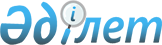 Об утверждении Военной доктрины Республики Казахстан
					
			Утративший силу
			
			
		
					Указ Президента Республики Казахстан от 11 октября 2011 года № 161. Утратил силу Указом Президента Республики Казахстан от 29 сентября 2017 года № 554
      Сноска. Утратил силу Указом Президента РК от 29.09.2017 № 554.
      Подлежит опубликованию     
      в Собрании актов Президента и   
      Правительства Республики Казахстан
      В соответствии с подпунктом 2) пункта 2 статьи 5 Закона Республики Казахстан от 7 января 2005 года "Об обороне и Вооруженных Силах Республики Казахстан" ПОСТАНОВЛЯЮ:
      1. Утвердить прилагаемую Военную доктрину Республики Казахстан.
      2. Правительству Республики Казахстан принять меры по реализации Военной доктрины Республики Казахстан.
      3. Признать утратившим силу Указ Президента Республики Казахстан от 21 марта 2007 года № 299 "Об утверждении Военной доктрины Республики Казахстан" (САПП Республики Казахстан, 2007 г., № 8, ст. 83).
      4. Настоящий Указ вводится в действие со дня подписания. ВОЕННАЯ ДОКТРИНА РЕСПУБЛИКИ КАЗАХСТАН
      Астана, 2011 год Содержание
      1. Введение
      2. Анализ текущей ситуации в области обеспечения военной безопасности Республики Казахстан
      3. Основные положения
      4. Заключение 1. Введение
      Военная доктрина Республики Казахстан (далее - Военная доктрина) представляет собой систему взглядов на обеспечение военной безопасности государства, предотвращение войн и вооруженных конфликтов (далее - военных конфликтов), развитие военной организации, применение Вооруженных Сил, других войск и воинских формирований.
      Военная доктрина определяет цели, основополагающие принципы и формы проведения государственной политики в области обеспечения военной безопасности Республики Казахстан.
      Военная доктрина базируется на положениях военной теории, комплексной оценке и стратегическом прогнозе развития военно-политической обстановки в мире и регионе в среднесрочной перспективе.
      Правовую основу Военной доктрины составляют Конституция Республики Казахстан, законы, указы Президента Республики Казахстан, иные нормативные правовые акты Республики Казахстан, а также международные договоры, ратифицированные Республикой Казахстан.
      Военная доктрина носит оборонительный характер, в ее положениях сочетаются последовательная приверженность к миру с решимостью защищать национальные интересы и гарантировать военную безопасность страны.
      В Военной доктрине конкретизируются условия и основные направления развития Вооруженных Сил, других войск и воинских формирований с учетом обеспечения противодействия современным угрозам военной безопасности, в том числе асимметричным, борьбе с международным терроризмом, включая кибертерроризм, этнонациональный и религиозный экстремизм, незаконное распространение оружия.
      В Военной доктрине используются следующие основные понятия:
      1) военная безопасность Республики Казахстан - состояние защищенности жизненно важных интересов личности, общества и государства от внешних и внутренних угроз, связанных с применением военной силы или намерением ее применения;
      2) военный конфликт - столкновение, противоборство, форма разрешения противоречий между государствами, народами, социальными группами с применением военной силы (понятие охватывает все виды вооруженного противоборства, включая войны и вооруженные конфликты);
      3) война - общественно-политическое явление, связанное со сменой отношений между государствами, народами и социальными группами с переходом к применению средств вооруженного насилия для достижения политических, экономических и других целей;
      4) вооруженный конфликт - вооруженное столкновение ограниченного масштаба, форма разрешения национальных, этнических, религиозных и других противоречий с применением средств вооруженного насилия, когда государство не переходит в состояние войны;
      5) военный конфликт низкой интенсивности - это вооруженный конфликт, возникший в результате эскалации пограничных конфликтов, деятельности незаконных вооруженных формирований и террористических организаций внутри страны;
      6) военный конфликт средней интенсивности - это война между странами, не имеющими мощного экономического и военного потенциалов;
      7) военный конфликт высокой интенсивности - это война, в которой участвуют мощные в военном и экономическом отношении государства (коалиции государств);
      8) военная организация государства - совокупность Вооруженных Сил, других войск и воинских формирований, государственных органов и организаций, совместная деятельность которых направлена на решение задач по обеспечению военной безопасности Республики Казахстан;
      9) самодостаточная группировка войск - межвидовая (межведомственная) группировка войск, способная самостоятельно выполнить задачи по обеспечению военной безопасности при возникновении конфликтов низкой интенсивности;
      10) стратегическое развертывание Вооруженных Сил - это комплекс мероприятий, включающий в себя перевод Вооруженных Сил с мирного на военное положение, оперативно-стратегическое (оперативное) развертывание группировок войск (сил), стратегические перегруппировки войск (сил), развертывание первоочередных стратегических резервов;
      11) угроза военной безопасности - фактор нестабильности, предполагающий возможность применения средств военного насилия для достижения политических и иных целей, намерение разрешить имеющиеся противоречия военно-силовыми методами. 2. Анализ текущей ситуации в области обеспечения
военной безопасности Республики Казахстан
      Военная безопасность Республики Казахстан обеспечивается проведением политики сотрудничества и добрососедских отношений между государствами, их равенства и невмешательства во внутренние дела друг друга, мирного разрешения международных споров, отказом от применения первой вооруженной силы, укреплением военной организации государства, исходя из прогнозируемых угроз, определением и использованием наиболее эффективных форм и способов их нейтрализации.
      В рамках реализации направлений, определенных в предыдущей Военной доктрине Республики Казахстан, выполнен значительный объем мероприятий с целью обеспечения военной безопасности, совершенствования военной организации государства, строительства немногочисленных, но технически оснащенных и высокомобильных Вооруженных Сил.
      В настоящее время в Казахстане создана оптимальная трехвидовая структура Вооруженных Сил, состоящая из Сухопутных войск, Сил воздушной обороны и Военно-морских сил.
      В состав Сухопутных войск вошли войска четырех региональных командований, а также Аэромобильные войска, Ракетные войска и артиллерия. Это позволило завершить создание боеспособного сухопутного компонента Вооруженных Сил.
      Уточнена структура Сил воздушной обороны для эффективного развития родов войск - Военно-воздушных сил и Войск противовоздушной обороны.
      Завершено создание самодостаточных группировок войск на ряде стратегических направлений, укрепляется группировка войск на западном стратегическом направлении.
      Продолжается процесс совершенствования системы планирования и межведомственного взаимодействия в вопросах обеспечения военной безопасности государства.
      Последовательно и планомерно осуществляется строительство и развитие Внутренних войск Министерства внутренних дел Республики Казахстан, что способствует формированию мобильных, профессионально подготовленных войск постоянной готовности, предназначенных для обеспечения безопасности личности, общества и государства, защиты прав и свобод человека и гражданина от преступных и иных противоправных посягательств.
      Пограничной службой Комитета национальной безопасности Республики Казахстан совершенствуется система охраны Государственной границы Республики Казахстан. Создано пять региональных управлений: "Оңтүстік", "Солтүстік", "Шығыс", "Батыc", "Береговой охраны". Проводятся мероприятия по усилению охраны участка Государственной границы Республики Казахстан в интересах функционирования Таможенного союза.
      Продолжается процесс совершенствования и укрепления государственной системы предупреждения и ликвидации чрезвычайных ситуаций, в том числе развития инфраструктуры противодействия стихийным бедствиям, авариям и катастрофам и системы управления их рисками, укомплектования сил экстренного реагирования необходимой аварийно-спасательной техникой, оборудованием, обеспечения эффективной системой мониторинга и прогнозирования.
      Повышается интенсивность подготовки Вооруженных Сил, других войск и воинских формирований.
      Проводится работа по совершенствованию системы мобилизационной подготовки и мобилизации, подготовке мобилизационных резервов.
      Проведены мероприятия по повышению эффективности деятельности отечественных предприятий оборонной промышленности, научных и научно-технических организаций в интересах укрепления обороноспособности страны.
      В рамках Организации Договора о коллективной безопасности сформированы подразделения Коллективных сил оперативного реагирования (КСОР). В ходе мероприятий совместной оперативной и боевой подготовки проводится повышение уровня их взаимодействия.
      По линии Шанхайской организации сотрудничества Казахстан активно участвует в укреплении антитеррористического потенциала организации, в том числе посредством участия в совместных контртеррористических учениях.
      Расширяется спектр военного и военно-технического сотрудничества с Россией, Китаем, США и другими государствами в интересах укрепления национальной и региональной безопасности.
      Однако, на фоне обострения военно-политической ситуации в мире и в регионе, технического прогресса, совершенствования форм и способов ведения вооруженной борьбы необходимо постоянное повышение эффективности военной организации государства для противодействия современным угрозам военной безопасности, что требует корректировки военной политики государства и дальнейшего развития системы обеспечения военной безопасности. 3. Основные положения
3.1. Прогноз развития военно-политической обстановки,
потенциальные угрозы военной безопасности
      Современная военно-политическая обстановка в мире характеризуется высоким динамизмом, непредсказуемостью развития событий, усилением соперничества ведущих мировых и региональных держав, ростом сепаратизма, национального и религиозного экстремизма. Применение силовых методов в обход действующих международно-правовых механизмов дестабилизирует международную обстановку, провоцирует напряженность и гонку вооружений, способствует усилению межгосударственных противоречий. Угрозу международному миру и безопасности представляют неурегулированные военные конфликты различного уровня.
      Сохраняется опасность распространения технологий производства ядерного и других видов оружия массового уничтожения, средств их доставки, расширяется сфера действий международного терроризма и религиозного экстремизма.
      Изменились средства, которые могут использоваться для военного давления и реализации угроз военной безопасности. Наряду с традиционными военными средствами применяются ассиметричные действия деструктивных сил с использованием средств глобальной коммуникации, информационно-сетевых технологий для решения военно-политических задач.
      В то же время неравномерность распределения природных ресурсов, увеличивающийся разрыв между развитыми и развивающимися странами, различия в подходах к социально-политическому устройству государств и другие негативные аспекты глобализации могут способствовать обострению межгосударственных противоречий, при разрешении которых возможно использование военных и иных силовых средств. В Центральной Азии имеются предпосылки к обострению ситуации из-за сохраняющейся нестабильности в Афганистане, напряженной социально-политической обстановки в регионе, наличия погранично-территориальных и водных проблем, экономических, религиозных и других противоречий в условиях действия несовершенных механизмов по их урегулированию. Транснациональный характер приобрели проблемы наркотрафика и незаконной миграции.
      Нерешенность вопроса о правовом статусе Каспия, стремление некоторых прикаспийских государств к увеличению своего военного потенциала и наличие спорных нефтяных месторождений могут вызвать в перспективе обострение военно-политической ситуации в регионе.
      Характер угроз военной безопасности претерпел значительные изменения. Усилилась взаимосвязь между внешними и внутренними угрозами.
      К внешним угрозам военной безопасности Республики Казахстан относятся:
      1) социально-политическая нестабильность в странах региона и вероятность вооруженных провокаций;
      2) наличие вблизи границ Казахстана очагов военных конфликтов;
      3) использование иностранными государствами или организациями военно-политического давления, новейших технологий информационно-психологической борьбы для вмешательства во внутренние дела Республики Казахстан с целью обеспечения собственных интересов;
      4) расширение влияния военно-политических организаций и союзов в ущерб военной безопасности Казахстана;
      5) деятельность международных террористических и радикальных организаций и группировок, в том числе кибертерроризм, усиление позиций религиозного экстремизма в сопредельных странах;
      6) осуществление отдельными государствами программ по созданию оружия массового уничтожения и средств его доставки, незаконное распространение технологий, оборудования и компонентов, используемых для его производства, а также технологий двойного назначения.
      Внутренними угрозами военной безопасности Республики Казахстан могут быть:
      1) деятельность экстремистских, националистических и сепаратистских движений, организаций и структур, направленная на дестабилизацию внутренней обстановки в стране, изменение конституционного строя с использованием методов вооруженного насилия;
      2) создание и деятельность незаконных вооруженных формирований;
      3) незаконное распространение оружия, боеприпасов, взрывчатых и других средств, которые могут быть использованы для диверсий, террористических актов или иных противоправных действий.  3.2. Характер и основные черты современных военных конфликтов
      Наличие потенциальных угроз военной безопасности обязывает Республику Казахстан поддерживать готовность Вооруженных Сил, других войск и воинских формирований к выполнению задач в военных конфликтах в целях защиты жизненно важных интересов государства, а также выполнения обязательств в соответствии с международными договорами, ратифицированными Республикой Казахстан.
      Любому военному конфликту свойственны особые социально-политические, правовые и военно-стратегические черты, обусловленные политическими целями сторон, масштабами ведения, напряженностью военных действий, применяемыми средствами вооруженной борьбы, способами действий войск, которые в совокупности определяют его характер.
      Основными чертами современных военных конфликтов являются:
      1) заблаговременное формирование необходимого общественного мнения о неизбежности разрешения противоречий силовыми методами;
      2) применение непрямых стратегических действий, в том числе политического, психологического, информационного давления, демонстрации силы, экономических санкций;
      3) усиление роли информационного противоборства для дезорганизации системы государственного и военного управления;
      4) большой пространственный размах, высокая активность и интенсивность, скоротечность и предельная напряженность;
      5) применение новых и высокоэффективных видов оружия и боеприпасов (в том числе высокоточного, электромагнитного, лазерного и инфразвукового оружия);
      6) отсутствие четко обозначенных линий соприкосновения сторон и флангов, наличие больших промежутков и разрывов в оперативном построении войск, создающих условия для широкого маневра и активного применения диверсионно-разведывательных сил;
      7) непредсказуемость и неуправляемость последствий вывода из строя предприятий энергетики (в первую очередь, ядерной), различных видов опасных производств, инфраструктуры, коммуникаций, объектов жизнеобеспечения;
      8) ассиметричность военных конфликтов в результате использования нетрадиционных форм и способов ведения боевых действий, участия в них сил специальных операций и иррегулярных вооруженных формирований. 3.3. Цели и задачи оборонной политики Республики Казахстан
      Республика Казахстан последовательно выступает за создание такой системы международных отношений, когда значение военной силы будет минимизировано и решение спорных вопросов между государствами будет осуществляться с использованием политических, дипломатических и правовых инструментов.
      Республика Казахстан считает, что ни одно государство не является для нее потенциальным противником.
      Главными целями оборонной политики Республики Казахстан являются укрепление международной и региональной безопасности, внутриполитической стабильности в стране, предотвращение военных конфликтов и поддержание готовности Вооруженных Сил, других войск и воинских формирований к вооруженной защите Республики Казахстан и ее союзников.
      Приоритет в достижении этих целей отдается политико-дипломатическим, правовым, экономическим, гуманитарным,
      информационно-пропагандистским и иным мерам невоенного характера.
      Республика Казахстан рассматривает возможность применения военной силы для отражения агрессии, вооруженной защиты территориальной целостности и суверенитета государства, а также для выполнения задач в соответствии с международными договорами, ратифицированными Республикой Казахстан.
      Основными задачами оборонной политики Республики Казахстан являются:
      1) использование потенциала ООН, других международных организаций для укрепления международной и региональной безопасности, предотвращения и пресечения военных конфликтов;
      2) поддержание обороноспособности государства, боеготовности и боеспособности Вооруженных Сил, других войск и воинских формирований на уровне, обеспечивающем противодействие наиболее вероятным угрозам военной безопасности;
      3) расширение военного и военно-технического сотрудничества на двусторонней и многосторонней основах для укрепления коллективной и региональной безопасности;
      4) выполнение международных обязательств по поддержанию мира и безопасности, в том числе участие в миротворческой деятельности в рамках выполнения соответствующих решений (резолюций) Совета Безопасности ООН;
      5) контроль над взаимным выполнением договоров в области ограничения, сокращения, нераспространения и ликвидации вооружений, укрепление мер доверия между государствами.
      Республика Казахстан планирует и осуществляет комплекс мер, направленных на обеспечение военной безопасности. Основными из них являются:
      1) прогнозирование развития военно-политической обстановки и потенциальных угроз военной безопасности;
      2) использование инструментов партнерства и сотрудничества с другими государствами и международными организациями в интересах формирования региональной системы безопасности, предотвращения военных конфликтов;
      3) поддержание внутриполитической стабильности, воспитание казахстанского патриотизма, в том числе сознательного отношения граждан к защите государства;
      4) совершенствование системы обороны и военной организации государства с учетом современной военно-политической обстановки и тенденций ее изменения;
      5) обеспечение надежной защиты и охраны Государственной границы Республики Казахстан, в том числе в интересах эффективного функционирования Таможенного союза;
      6) обеспечение мобилизационной готовности государства;
      7) осуществление системных мероприятий по оперативному оборудованию территории страны и развитию военной инфраструктуры;
      8) ускоренное развитие и модернизация отечественных предприятий оборонной промышленности для производства высокотехнологичной военной продукции.
      Комплексная реализация этих мер будет способствовать поддержанию обороноспособности Республики Казахстан на уровне, обеспечивающем адекватное реагирование на потенциальные угрозы военной безопасности, предотвращение и пресечение военных конфликтов низкой и средней интенсивности, созданию международных гарантий по предотвращению военного конфликта высокой интенсивности. 3.4. Развитие военной организации государства
      Развитие военной организации государства осуществляется в соответствии с нормативными правовыми актами, регламентирующими их деятельность, по скоординированным и согласованным программам и планам с учетом задач и особенностей боевого применения Вооруженных Сил, других войск и воинских формирований.
      Основными задачами развития военной организации государства являются:
      1) сбалансированное развитие всех компонентов военной организации государства, модернизация Вооруженных Сил, других войск и воинских формирований, совершенствование их структуры и состава с учетом выполняемых задач по обеспечению военной безопасности;
      2) совершенствование системы управления военной организацией и повышение эффективности ее функционирования;
      3) совершенствование систем территориальной и гражданской обороны;
      4) совершенствование мобилизационной подготовки;
      5) повышение престижа воинской службы и эффективности военно-патриотического воспитания граждан Республики Казахстан;
      6) дальнейшее развитие и модернизация технологической базы оборонной промышленности, создание производств высокотехнологичных видов вооружения, военной техники и боеприпасов;
      7) расширение международного военного сотрудничества в интересах развития военной организации, совершенствования военной инфраструктуры и подготовки военных кадров, обеспечения международной и региональной безопасности;
      8) совершенствование нормативной правовой базы по вопросам обороны и обеспечения военной безопасности государства.
      Приоритетом в строительстве и развитии Вооруженных Сил, других войск и воинских формирований, являющихся основой военной организации государства, в среднесрочный период станет обеспечение их готовности к поддержанию внутриполитической стабильности, выполнению задач в военных конфликтах низкой и средней интенсивности.
      Комплексное развитие Вооруженных Сил, других войск и воинских формирований предполагает осуществление следующих мер:
      1) преобразование Комитета начальников штабов Министерства обороны в Генеральный штаб Вооруженных Сил Республики Казахстан и усиление его роли в вопросах совместного планирования, межведомственной координации и взаимодействия;
      2) оптимизация и совершенствование структуры Вооруженных Сил, других войск и воинских формирований, усиление их боевой составляющей;
      3) создание на стратегических направлениях межвидовых самодостаточных группировок войск (сил), способных обеспечить военную безопасность в своей зоне ответственности и адекватно реагировать на потенциальные угрозы военной безопасности;
      4) совершенствование системы управления войсками за счет внедрения автоматизированных систем управления и средств телекоммуникаций, расширения сети стационарных и мобильных пунктов управления Вооруженных Сил, других войск и воинских формирований;
      5) стандартизацию и унификацию вооружения и военной техники Вооруженных Сил, других войск и воинских формирований, прежде всего средств связи и управления;
      6) создание эффективной системы информационного противоборства;
      7) совершенствование системы противовоздушной и противоракетной обороны страны;
      8) повышение боеспособности войск за счет оснащения современным вооружением и техникой, в том числе высокоточным оружием, внедрения в систему боевой подготовки войск современных тренажерных комплексов, информационных и технических средств;
      9) создание интегрированных структур материально-технического обеспечения Вооруженных Сил, других войск и воинских формирований по региональному принципу в соответствии с планами их применения и привлечения;
      10) совершенствование системы государственных закупок в интересах централизованного обеспечения вооружением, военной и специальной техникой, другими материальными средствами Вооруженных Сил, других войск и воинских формирований, а также рационального расходования выделяемых финансовых средств;
      11) модернизацию системы военного образования и подготовки кадров, развитие военной науки с учетом передового международного опыта;
      12) совершенствование оперативного оборудования территории государства и военной инфраструктуры в Каспийском регионе.
      Реализация комплекса этих мер позволит повысить качественные параметры войск и обеспечить высокую боеспособность Вооруженных Сил, других войск и воинских формирований. 3.5. Применение Вооруженных Сил, других войск
и воинских формирований
      Современные и эффективные Вооруженные Силы, другие войска и воинские формирования являются важным инструментом обеспечения военной безопасности, гарантом внутриполитической стабильности и динамичного социально-экономического развития Республики Казахстан.
      Применение Вооруженных Сил, других войск и воинских формирований осуществляется в соответствии с Конституцией, действующим законодательством, указами Президента Республики Казахстан по вопросам военной безопасности, другими нормативными правовыми актами, а также Правилами применения, планами применения и привлечения Вооруженных Сил Республики Казахстан.
      Вооруженные Силы, другие войска и воинские формирования Республики Казахстан применяются и привлекаются для отражения агрессии, вооруженной защиты территориальной целостности и суверенитета страны, охраны и обороны государственных и военных объектов, охраны воздушного пространства и морской акватории, для поддержания внутриполитической стабильности, борьбы с терроризмом, ликвидации последствий чрезвычайных ситуаций, а также выполнения задач в соответствии с международными договорами, ратифицированными Республикой Казахстан.
      Основные задачи Вооруженных Сил, других войск и воинских формирований в мирное время:
      1) поддержание боевого потенциала, боевой и мобилизационной готовности, степени подготовки органов управления и войск в штатах мирного времени на уровне, обеспечивающем локализацию и пресечение военных конфликтов низкой интенсивности, любого противоправного вооруженного насилия на государственной границе или в пределах территории Республики Казахстан;
      2) охрана воздушного пространства, а также прикрытие важных в оперативно-стратегическом отношении участков государственной границы;
      3) защита национальных интересов Казахстана в территориальном море, на континентальном шельфе и в экономической зоне Республики Казахстан;
      4) охрана особо важных и стратегических объектов;
      5) обеспечение готовности к стратегическому развертыванию Вооруженных Сил в случае возникновения угрозы конфликта средней или высокой интенсивности;
      6) предотвращение и пресечение диверсий и террористических актов;
      7) демонстрация готовности к решительным действиям по стабилизации внутриполитической обстановки в любом районе страны;
      8) участие в обеспечении режима чрезвычайного положения;
      9) участие в предупреждении и ликвидации последствий аварий, экологических катастроф, различных чрезвычайных ситуаций, а также оказание помощи населению территорий, пострадавших от стихийных бедствий природного и техногенного характера;
      10) участие в миротворческих, гуманитарных и иных операциях в соответствии с международными обязательствами Республики Казахстан.
      Состав, укомплектованность, подготовленность и обеспеченность Вооруженных Сил, других войск и воинских формирований Республики Казахстан в мирное время должны обеспечивать их готовность к выполнению задач в военных конфликтах низкой и средней интенсивности.
      В военных конфликтах низкой интенсивности Вооруженные Силы, другие войска и воинские формирования Республики Казахстан будут применяться, как правило, для локализации очага напряженности и прекращения военных действий на возможно более ранней стадии с целью создания условий для урегулирования конфликтов мирными средствами, ликвидации незаконных вооруженных формирований, нормализации обстановки, восстановления законности и правопорядка, обеспечения общественной безопасности, оказания населению необходимой помощи.
      К решению этих задач привлекаются соединения и части постоянной готовности Вооруженных Сил. При необходимости они могут усиливаться другими войсками и воинскими формированиями, а руководство операцией будет осуществлять единое командование.
      Пограничный конфликт, как правило, разрешается силами и средствами Пограничной службы Комитета национальной безопасности во взаимодействии с соединениями и частями Вооруженных Сил Республики Казахстан.
      Задачи по пресечению внутренних вооруженных конфликтов возлагаются на Внутренние войска Министерства внутренних дел Республики Казахстан, для их усиления могут привлекаться соединения и части Вооруженных Сил Республики Казахстан.
      Республика Казахстан в случае развязывания против нее агрессии, т.е. при возникновении конфликтов средней и высокой интенсивности, осуществляет перевод государственных органов и иных организаций, экономики государства на функционирование в условиях военного положения и военного времени, стратегическое развертывание Вооруженных Сил, других войск и воинских формирований, вооруженную защиту, проведение мероприятий территориальной и гражданской обороны, совместные действия с вооруженными силами дружественных государств.
      Основными задачами Вооруженных Сил, других войск и воинских формирований в военное время являются отражение агрессии против Республики Казахстан и ее союзников, нанесение поражения войскам агрессора, принуждение его к прекращению военных действий, восстановление положения, существовавшего до агрессии.
      Военный конфликт средней интенсивности против Республики Казахстан может быть развязан с целью подрыва административного, экономического и оборонного потенциала, захвата или установления контроля над определенными территориями, принуждения государства к значительным политическим, экономическим и другим уступкам.
      Участие в конфликте средней интенсивности может потребовать введения на всей территории Республики Казахстан или в ее отдельных областях (местностях) военного положения и объявления частичной или общей мобилизации, использования всего или значительной части военно-экономического потенциала государства.
      Конфликт высокой интенсивности против Республики Казахстан может быть развязан с радикальными военно-политическими целями: смена политической власти в стране, дезорганизация системы государственного и военного управления, отторжение значительной части территории, полное уничтожение оборонного потенциала государства.
      В случае возникновения конфликта высокой интенсивности государство будет стремиться использовать коалиционные возможности и потенциал коллективных систем обеспечения военной безопасности, участником которых является Республика Казахстан. 3.6. Международное военное сотрудничество
      Международное военное сотрудничество Республики Казахстан осуществляется исходя из внешнеполитической и экономической целесообразности с целью сбалансированного решения задач обеспечения военной безопасности государства.
      Приоритетными направлениями в международном военном сотрудничестве Республика Казахстан считает:
      1) укрепление мер доверия и открытости в военной области в регионе;
      2) всемерное содействие укреплению международных режимов нераспространения оружия массового уничтожения, соблюдение международных норм торговли вооружением, военной техникой, технологиями военного и двойного назначения и международных договоров в этой области;
      3) завершение формирования нормативной правовой базы в сфере военного и военно-технического сотрудничества с государствами - членами Организации Договора о коллективной безопасности, исходя из необходимости консолидации усилий по созданию единого оборонного пространства и обеспечению коллективной военной безопасности, а также дальнейшего развития сил и средств ОДКБ;
      4) углубление стратегического партнерства в рамках Шанхайской организации сотрудничества на основе общих военно-политических интересов;
      5) расширение сотрудничества в военной и военно-технической областях с Соединенными Штатами Америки и государствами Европейского союза;
      6) развитие национального миротворческого потенциала, участие в совместных учениях и обмен опытом в планировании, проведении и всестороннем обеспечении операций по поддержанию мира;
      7) использование в обучении миротворческих подразделений методик и стандартов НАТО в целях обеспечения оперативной совместимости;
      8) сотрудничество на взаимовыгодной основе с иностранными компаниями, направленное на осуществление поставок вооружения и военной техники, создание совместных производств на территории Казахстана.
      Казахстан, формируя эффективную и современную систему национальной безопасности, активно взаимодействует с международными структурами безопасности.
      Республика Казахстан будет укреплять сотрудничество с государствами-участниками Организации Договора о коллективной безопасности в рамках коалиционного военного строительства, осуществляемого в интересах обеспечения совместной безопасности и коллективной обороны в случае военной агрессии.
      Приоритетными направлениями в коалиционном военном строительстве Республика Казахстан на среднесрочный период считает:
      1) совершенствование нормативной правовой базы по вопросам коалиционного военного строительства;
      2) повышение эффективности совместного планирования применения коалиционных сил;
      3) подготовку войсковых контингентов к выполнению задач по предназначению в интересах обеспечения совместной безопасности и коллективной обороны по согласованным программам и планам;
      4) совершенствование вопросов взаимодействия сил и средств системы коллективной безопасности, форм и способов совместных действий;
      5) создание объединенной системы противовоздушной обороны государств-членов ОДКБ и ее региональных компонентов;
      6) активизацию совместных усилий в борьбе с международным терроризмом, религиозным экстремизмом, сепаратизмом и наркобизнесом;
      7) участие в процессе нераспространения оружия массового уничтожения;
      8) создание совместных предприятий по ремонту вооружения и военной техники, проведение совместных научно-исследовательских и опытно-конструкторских работ по их модернизации;
      9) подготовку военных кадров и развитие военной науки.
      Важной составной частью политики Республики Казахстан по укреплению коллективной и национальной безопасности является миротворческая деятельность.
      Миротворческая деятельность имеет большое значение для продвижения военно-политических позиций и интересов Казахстана в международных делах, а также в значительной степени поднимает авторитет страны на международной арене. В этой связи Республика Казахстан будет принимать активное участие в миротворческих операциях под эгидой ООН, проводимых на основании выданного правового мандата.
      Основными принципами участия Казахстана в миротворческих операциях являются беспристрастность и сохранение полной нейтральности, отсутствие особых отношений с какой-либо из конфликтующих сторон, отказ от прямого или косвенного содействия в реализации интересов одной из сторон, если это ведет к ущемлению интересов других участников конфликта.
      Главным в миротворческой деятельности Казахстана является принципиальная позиция государства в деле консолидации коллективных усилий в соответствии с решениями Совета Безопасности ООН и общепризнанными нормами международного права для обеспечения региональной и международной безопасности.
      В целях укрепления миротворческого потенциала будет продолжаться развитие регионального миротворческого центра.
      Выполнение задач в операциях по поддержанию и восстановлению мира возлагается на специально подготовленные по международным стандартам подразделения Вооруженных Сил, других войск и воинских формирований Республики Казахстан. Их участие в миротворческих операциях осуществляется на основании решения Парламента Республики Казахстан, принимаемого в соответствии с Конституцией, законодательством Республики Казахстан и ратифицированными международными договорами.
      Комплектование выделенного контингента личным составом проводится на добровольной основе.
      Достижение целей международного военного сотрудничества предполагает формирование системы коллективной безопасности в сочетании с расширением и укреплением мер доверия и партнерства на многонациональной основе. 3.7. Военно-экономическое обеспечение обороны
      Главной целью военно-экономического обеспечения обороны является удовлетворение потребностей военной организации в финансовых, материально-технических и других ресурсах в объемах, достаточных для обеспечения военной безопасности государства и реализации военной политики с учетом экономических возможностей Республики Казахстан.
      Военно-экономическое обеспечение обороны страны должно обеспечивать эффективное функционирование военной организации государства в мирное и военное время.
      Исходя из этого, основными задачами военно-экономического обеспечения обороны являются:
      1) подготовка финансово-экономической системы государства к функционированию в период мобилизации, военного положения и в военное время;
      2) обеспечение программно-целевого финансирования Вооруженных Сил на уровне не менее одного процента от внутреннего валового продукта страны;
      3) совершенствование государственной военно-технической политики;
      4) развитие общегосударственной системы мобилизационной подготовки Республики Казахстан.
      Выполнение задач военно-экономического обеспечения обороны предполагает осуществление следующих мер:
      1) совершенствование законодательства, регулирующего отношения в военно-экономической сфере;
      2) своевременное финансирование Вооруженных Сил, других войск и воинских формирований в объеме, достаточном для решения возложенных на них задач по обеспечению военной безопасности государства;
      3) проведение единой государственной военно-технической политики и формирование государственного оборонного заказа;
      4) ускоренное и высокотехнологичное развитие отечественных предприятий оборонной промышленности в целях обеспечения Вооруженных Сил, других войск и воинских формирований вооружением, военной и специальной техникой, военным имуществом;
      5) совершенствование деятельности отечественных предприятий, выпускающих продукцию военного и двойного назначения путем внедрения организационно-экономических механизмов, обеспечивающих их эффективное функционирование и развитие;
      6) проведение модернизации и обновление парка вооружения, военной техники и другого военного имущества за счет ассигнований из республиканского бюджета, средств от реализации высвобождаемого и неиспользуемого военного имущества и других источников, не запрещенных законодательством Республики Казахстан;
      7) реализация взаимовыгодного международного военно-технического сотрудничества в двустороннем и многостороннем форматах;
      8) расширение кооперации отечественных и иностранных предприятий в области разработки, производства и ремонта авиационной, бронетанковой, автомобильной техники, ракетно-артиллерийского вооружения, средств связи и АСУ, боеприпасов, других видов военной и специальной техники;
      9) привлечение инвестиций, активизацию инновационной деятельности для качественного обновления научно-технической и производственно-технологической базы оборонной промышленности, проведения научно-исследовательских и опытно-конструкторских работ;
      10) развитие экспортного потенциала отечественных военно-промышленных компаний и предприятий путем расширения рынков сбыта, увеличения номенклатуры и объемов экспортной военной продукции;
      11) совершенствование порядка государственной приемки продукции, производимой для нужд обороны.
      Реализация намеченных мер обеспечит эффективное функционирование военной организации государства в мирное время, а также мобилизационное и стратегическое развертывание Вооруженных Сил для выполнения задач в военных конфликтах средней интенсивности. 3.8. Мобилизационная подготовка
      Цель мобилизационной подготовки государства - осуществление комплекса мероприятий, проводимых в мирное время и направленных на устойчивое управление государством в военное время, организованный перевод экономики страны на обеспечение потребностей Вооруженных Сил, других войск и воинских формирований и населения Республики Казахстан, вооруженную защиту и оборону страны, обеспечение функционирования административно-территориальных единиц в период мобилизации, военного положения и в военное время.
      Основными задачами мобилизационной подготовки являются:
      1) совершенствование системы мобилизационной подготовки государственных органов, а также организаций, имеющих мобилизационные заказы;
      2) повышение мобилизационной готовности государства.
      Для выполнения задач мобилизационной подготовки предусматривается реализация следующих мер:
      1) совершенствование нормативной правовой базы в области мобилизационной подготовки и мобилизации;
      2) подготовка территории, экономики страны и определение условий работы государственных органов, организаций в период мобилизации, военного положения и в военное время;
      3) подготовка населения, Вооруженных Сил, других войск и воинских формирований к мобилизации, военному положению и военному времени;
      4) подготовка граждан по военно-учетным специальностям для укомплектования Вооруженных Сил, других войск и воинских формирований Республики Казахстан к мобилизации;
      5) подготовка производства, необходимого для выполнения мобилизационных заказов в период мобилизации, военного положения и в военное время;
      6) обеспечение содержания и сохранности мобилизационных мощностей в организациях, имеющих мобилизационные заказы;
      7) формирование мобилизационного резерва, необходимого для выполнения мобилизационных заказов в период мобилизации, военного положения и в военное время;
      8) совершенствование системы государственного материального резерва, исходя из географии дислокации войск (сил), планов их применения и привлечения;
      9) создание, сохранение и использование страхового фонда документации на изделия вооружения и военной техники, важнейшую гражданскую продукцию, а также проектной документации на объекты повышенного риска, системы жизнеобеспечения населения;
      10) бронирование военнообязанных на период мобилизации, военного положения и в военное время;
      11) подготовка специальных формирований и техники, предназначенных для поставки Вооруженным Силам, другим войскам и воинским формированиям;
      12) модернизация государственной системы оповещения;
      13) создание системы защищенных стационарных пунктов управления;
      14) дальнейшее формирование и содержание запасов вооружения, военной техники, другого военного имущества, материальных ценностей для обеспечения потребностей Вооруженных Сил военного времени.
      В соответствии с Мобилизационным планом в целях реализации задач мобилизационной подготовки и мобилизации в Республике Казахстан государственным органам и организациям устанавливаются мобилизационные задания и заказы.
      Учет и хранение материальных ценностей мобилизационного резерва осуществляются уполномоченным органом в области государственного материального резерва.
      Накопление и содержание оперативных запасов вооружения, техники, боеприпасов, материально-технических средств и другого военного имущества осуществляются уполномоченным органом в области обороны.
      Реализация задач мобилизационной подготовки позволит осуществлять устойчивое управление государством в период мобилизации, военного положения и в военное время. 4. Заключение
      Военная доктрина Республики Казахстан определяет оборонительную направленность деятельности по обеспечению военной безопасности государства и основывается на принципиальной позиции Казахстана о приоритетности дипломатических, правовых и иных мер невоенного характера при разрешении межгосударственных противоречий и конфликтов.
      Реализация положений Военной доктрины будет обеспечена за счет проведения комплекса взаимоувязанных политических, дипломатических, экономических, социальных, информационных, правовых, военных и других мер, направленных на дальнейшее совершенствование системы обеспечения обороны, адекватной прогнозируемым угрозам и условиям социально-экономического развития страны.
      Положения Военной доктрины будут уточняться и дополняться с учетом динамики развития военно-политической обстановки в мире и регионе, характера и содержания внешних и внутренних угроз военной безопасности, изменений основных положений военной теории, развития военной организации государства.
      Отдельные положения Военной доктрины могут конкретизироваться в ежегодных посланиях Президента Республики Казахстан, законодательных и иных нормативных правовых актах по вопросам обеспечения военной безопасности государства, программных документах развития Вооруженных Сил, других войск и воинских формирований.
      Республика Казахстан подтверждает свою приверженность целям поддержания международной безопасности, предотвращения военных конфликтов, принципам невмешательства во внутренние дела других государств.
					© 2012. РГП на ПХВ «Институт законодательства и правовой информации Республики Казахстан» Министерства юстиции Республики Казахстан
				
Президент
Республики Казахстан
Н. НазарбаевУТВЕРЖДЕНА
Указом Президента
Республики Казахстан
от 11 октября 2011 года № 161